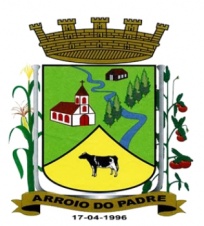 ESTADO DO RIO GRANDE DO SULMUNICÍPIO DE ARROIO DO PADREGABINETE DO PREFEITOA                                                                                                                       Mensagem 30/2016.Câmara Municipal de Vereadores                                                                                                                      Senhor Presidente                                                                                                                                                  Senhores Vereadores	Tendo o Município decidido empreender esforços para prover reparos e uma pintura nova no prédio da Unidade Básica de Saúde, impõe-se para completar o ciclo orçamentário para aquela finalidade alterar o orçamento municipal vigente com a inclusão de dotação que dê suporte a despesa proposta. 	Lembro que a manutenção do patrimônio público municipal é atribuição dos poderes constituídos para que a sua disponibilização à população possa ser plenamente satisfeita. 	Neste sentido, conto com o apoio dos Senhores para que em breve o Município possa contar com crédito e assim dar andamento ao empreendimento proposto. 	Com sinceros cumprimentos eu me despeço	Atenciosamente.	Arroio do Padre, 10 de março de 2016.Leonir Aldrighi Baschi                                                                                                                                            Prefeito MunicipalImo. Sr.                                                                                                                                                                             Roni Rutz BuchveitzPresidente da Câmara Municipal de Vereadores                                                                                                       Arroio do Padre/RS.    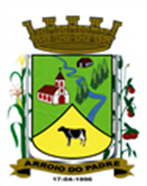 ESTADO DO RIO GRANDE DO SULMUNICÍPIO DE ARROIO DO PADREGABINETE DO PREFEITOPROJETO DE LEI Nº 30 DE 10 DE MARÇO DE 2016.Autoriza o Município de Arroio do Padre a realizar abertura de Crédito Adicional Especial no Orçamento Municipal de 2016.Art. 1° Fica autorizado o Município de Arroio do Padre, Poder Executivo a realizar abertura de Crédito Adicional Especial no Orçamento do Município para o exercício de 2016, no seguinte programa de trabalho e respectivas categorias econômicas e conforme as quantias indicadas:05 – Secretaria de Saúde e Desenvolvimento Social01 – Coordenação Dos Serviços de Saúde10 – Saúde122 – Administração Geral1.714 - Reforma, Reparos e Pintura na Unidade Básica de Saúde1.529 – Reforma, Reparos e Pintura na Unidade Básica de Saúde3.3.90.39.00.00.00 – Outros Serviços de Terceiros – Pessoa Jurídica. R$ 81.009,14 (oitenta e um mil, nove reais e quatorze centavosFonte de Recurso: 4521 – Piso de Atenção Básica Variável – PMAQ3.3.90.39.00.00.00 – Outros Serviços de Terceiros – Pessoa Jurídica. R$ 12.644,06 (doze mil, seiscentos e quarenta e quatro reais e seis centavos)Fonte de Recurso: 0040 – ASPSValor total do Crédito Adicional Especial: R$ 93.653,20 (noventa e três mil, seiscentos e cinquenta e três reais e vinte centavos)Art. 2° Servirão de cobertura para o Crédito Adicional Especial de que trata o art. 1° desta Lei, recursos provenientes do superávit financeiro verificado no exercício de 2015, na Fonte de Recurso: 4521 – Piso de Atenção Básica Variável – PMAQ, no valor de R$ 81.009,14 (oitenta e um mil, nove reais e quatorze centavos), e complementação de R$ 12.644,06 (doze mil, seiscentos e quarenta e quatro reais e seis centavos), na Fonte de Recurso: 0040 – ASPS.Art. 3° Esta Lei entra em vigor na data de sua publicação.Arroio do Padre, 10 de março de 2016.Visto Técnico:Loutar PriebSecretário de Administração, Planejamento,Finanças, Gestão e Tributos                                    Leonir Aldrighi BaschiPrefeito Municipal